О временном переходе МБОУ СОШ №1 имени В.Н. Березуцкого пос. Мостовского на дистанционный режим обучения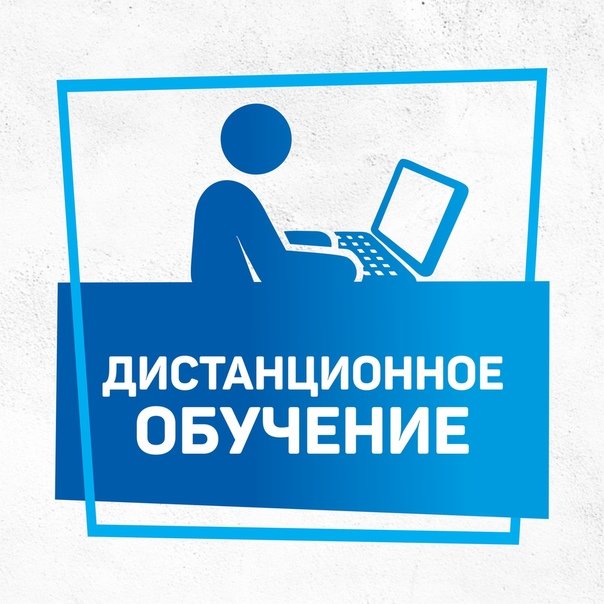          В целях обеспечения соблюдения Федерального закона от 30.03.1999 № 52-ФЗ «О санитарно-эпидемиологическом благополучии населения», постановлений Главного государственного санитарного врача РФ от 24.01.2020 № 2 «О дополнительных мероприятиях по недопущению завоза и распространения новой коронавирусной инфекции, вызванной 2019-nCoV», от 02.03.2020 № 5 «О дополнительных мерах по снижению рисков завоза и распространения новой коронавирусной инфекции (2019-nCoV)», в соответствии с приказом Министерства Просвещения Российской Федерации  104 от 17 марта 2020 г «Об организации образовательной деятельности в организациях, реализующих образовательные программы начального общего, основного общего и среднего общего образования, образовательные программы среднего профессионального образования, соответствующего дополнительного профессионального образования и дополнительные общеобразовательные программы, в условиях распространения новой коронавирусной инфекции на территории Российской Федерации» с    30 марта 2020 года в МБОУ СОШ №1 имени В.Н. Березуцкого пос. Мостовского организуется  обучение по основным образовательным программам начального, основного  и среднего общего образования с применением дистанционных образовательных технологий.                Классным руководителям 1-11-х классов довести до сведения обучающихся и их родителей (законных представителей) информацию о порядке организации учебного процесса с применением дистанционных технологий.              Учителям-предметникам:1)подготовить перечень домашних заданий и комментариев по изучению новой темы в соответствии с календарно-тематическим планированием по всем учебным предметам, курсам учебного плана и расписанием уроков; 2)обеспечить систему проверки и оценивания выполненных домашних заданий обучающихся в период временного приостановления очной формы обучения;Уважаемые обучающиеся, родители (законные представители) и иные заинтересованные лица!       Взаимодействие обучающихся с педагогами в период карантина (консультации, ответы на вопросы, комментарии, пояснения по выполнению домашнего задания) будет осуществляться через сотовую связь и электронные адреса.С учетом анализа полноты реализуемых программ по каждому учебному предмету учебного плана предусмотрено самостоятельное освоение обучающимися ряда тем с поддержкой педагогов и родителей, используя возможности дистанционных технологий и электронного обучения.Домашние задания по предметам на каждый день с 30 марта 2020 года передаются  классными руководителями через электронные ресурсы.Учащиеся выполняют задания в тетрадях, которые после окончания карантина будут  проверены педагогами. На выполнение заданий по каждому предмету ученик должен затратить не более 30 минут.  С 13 апреля 2020 года планируется дистанционное обучение с обратной связью, т.е. учителя должны получать выполненные задания через электронную почту для оценивания.Информационные ресурсы:Учи.ру - https://uchi.ru/ЯКласс  - https://www.yaklass.ru/РЭШ (Российская электронная школы) - https://resh.edu.ru/Решу ЕГЭ - https://ege.sdamgia.ru/Решу ОГЭ - https://ege.sdamgia.ru/Решу ВПР - https://vpr.sdamgia.ru/